Max MustermannMusterstraße 12312345 Musterstadtmax@mustermann.de0171 23456789FZ-Anlagenbau GmbHStraße 12312345 MusterstadtMusterstadt, 24.11.2023 Meine Motivation für die Ausbildung zum AnlagenmechanikerSehr geehrte Damen und Herren,die Suche nach einer Ausbildung, die sowohl meine Begeisterung für Technik als auch mein Interesse an handwerklichen Tätigkeiten vereint, hat mich zu Ihrem Unternehmen geführt. Ihr Ruf als Firma, die Wert auf eine fundierte und praxisnahe Lehre legt, hat mich besonders angesprochen und motiviert, eine Ausbildung zum Anlagenmechaniker bei Ihnen anzustreben.In der Schule zeigte ich großes Interesse an den naturwissenschaftlichen Fächern, insbesondere in Physik und Mathematik, in denen ich mein analytisches Denken und Problemlösungsfähigkeiten stetig verbessern konnte. Diese Fähigkeiten, gepaart mit meiner Begeisterung für praktische Arbeit, haben mich dazu bewogen, den Beruf des Anlagenmechanikers anzustreben. Während meines Praktikums bei der lokalen Handwerksfirma HandwerkPlus konnte ich erste Einblicke in die Installation und Wartung verschiedener Anlagen gewinnen, was mein Interesse an diesem Berufsfeld weiter vertiefte. Darüber hinaus bringe ich ein hohes Maß an Engagement, Lernbereitschaft und Zuverlässigkeit mit. Ich arbeite gerne im Team, bin aber auch in der Lage, Aufgaben selbstständig und verantwortungsbewusst zu erledigen. Besonders wichtig ist mir dabei, stets präzise und sorgfältig zu arbeiten, um beste Ergebnisse zu erzielen.Eine Ausbildung in Ihrem renommierten Unternehmen bietet mir die Möglichkeit, mein theoretisches Wissen und meine praktischen Fähigkeiten in einem professionellen Umfeld zu erweitern. Ich bin überzeugt, dass ich durch die Lehre bei Ihnen eine solide Grundlage für meine berufliche Zukunft legen kann.Ich freue mich auf die Gelegenheit, Sie in einem persönlichen Gespräch von meiner Motivation und Eignung für die Ausbildung zum Anlagenmechaniker in Ihrem Unternehmen zu überzeugen.Mit freundlichen Grüßen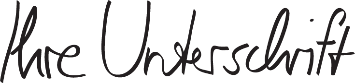 Max Mustermann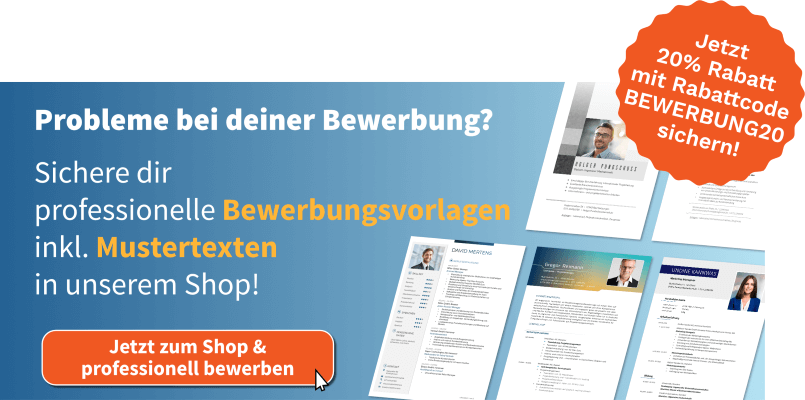 shop.bewerbung.net